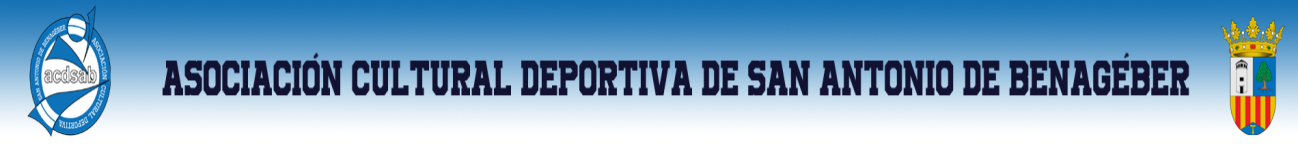 AUTORIZACIÓN SALIDAS: “Yo__________________________________ padre/madre/ tutor con DNI__________________________ autorizo a mi hijo/a_____________________________ a las salidas que realicen con los monitores de la ASOCIACION CULTURAL DEPORTIVA DE SAN ANTONIO DE BENAGENER  ¿Autoriza al menor a salir solo del centro a la hora de la salida?Firma del padre/madre/tutorEn_________________, a_____de__________de 2018